vocabulary word wall cards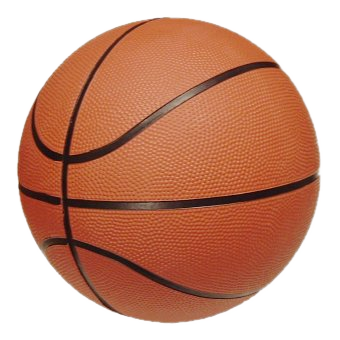 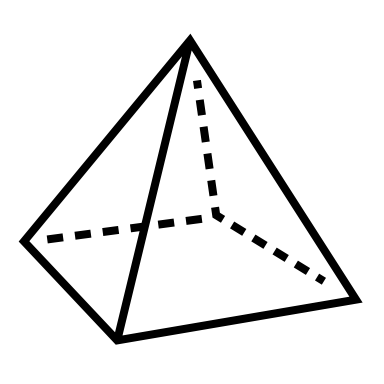 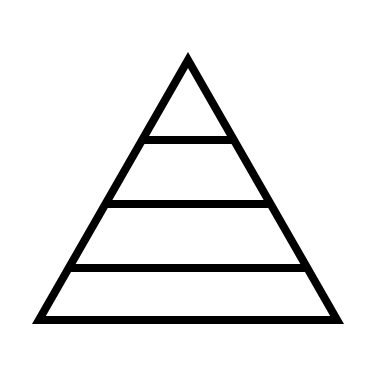 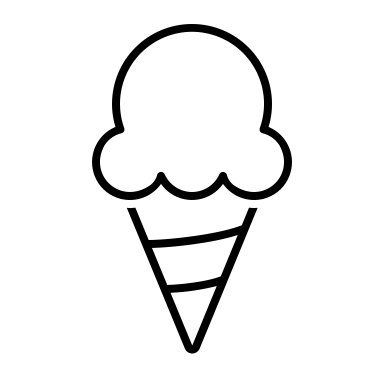 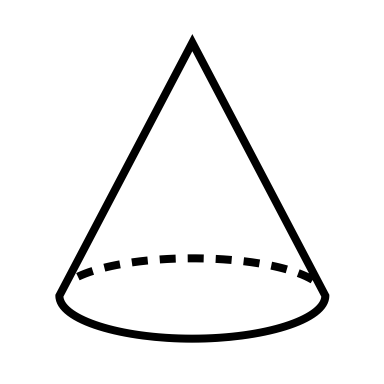 